Patient Case Report FormPharmacogenetic analysis in pediatric/adolescent Hematologic-oncologic diseasePrincipal Investigator: Chemotherapy History (ex. “0601 consolidation” “maintenance #1, #2”, not “HR 0601”)Hematopoietic stem cell transplantation□ No□ Yes□ Allogeneic    □ Autologous Was there further HSCT? □ No□ Yes□ Allogeneic    □ Autologous Was there further HSCT? □ No□ Yes----- CRF 1 끝 (한번 입력받고 끝) ------입력되는 값이 1회성인 것 (basic data, diagnosis, treatment)과EMR에서 주기적으로 업데이트 되는 것 (medication, lab history, 신체계측, adverse events)이렇게 2가지로 분류되어 CRF 2 페이지로 제작되면 좋을 것 같아 구분하였습니다.Use following Lab:Amylase, ANC, aPTT, BUN, Calcium, Cholesterol, Cr, Direct Bilirubin, Glucose, GOT (AST), GPT (ALT), Hb, K, Lipase, Magnesium, Na, Phosphorus, PLT, PT, Total Bilirubin, Triglyceride, WBC, Cardiac troponin I, NT-proBNP, CK-MBLab test related Adverse Event*Use following lab:Complete Blood Counts: Anemia (Hb), Leukopenia (WBC), Neutropenia (ANC), Thrombocytopenia (PLT)Chemistry & Coagulation & Urine: aPTT 연장, PT INR 증가, ALT or GPT 증가, AST or GOT 증가, Bilirubin 상승, Cholesterol증가, Creatinine 상승, Amylase 증가, Lipase 증가, Ca 증가, Ca 감소, Glucose 증가, Glucose 감소, K 증가, K 감소, Mg 증가, Mg 감소, Na 증가, Na 감소, TG 증가, Uric acid 증가, Albumin 감소, P 감소, Cardiac troponin I 증가, NT-proBNP, CK-MBSymptom related Adverse Event*Use following symptoms/diseases:Allergy & Rash: Allergic reaction, Anaphylaxis, Injection site reaction, Rash maculo-papular, Urticaria, Stevens-Johnson syndromeFever & Infection: Febrile neutropenia, Fever without neutropenia, SepsisCardiovascular: Ejection fraction 감소, Heart failure, Hypertension, Hypotension, Myocarditis, Pericardial effusion, Pericarditis, Thromboembolic eventGastrointestinal: Constipation, Diarrhea, Hepatic failure, Ileus, Mucositis oral, Pancreatitis, Gastrointestinal hemorrhageNeurologic: Encephalopathy, Leukoencephalopathy, Peripheral motor neuropathy, Peripheral sensory neuropathy, Seizure Other: Pneumonitis, Avascular necrosis, Cytokine releasing syndrome, Osteonecrosis of jaw, Osteoporosis, Cataract, Hearing impaired, Blurred vision, Other disorders - specifyTreatment status □ On treatment □ Completed Event□ No□ Relapse    □ Death□ 2ndary malignancy or MDS, diagnosis _____________________(see #1)Survival□ Alive□ Dead, cause of death ________________________________________□ Related with drug adverse event, the drug was_______________□ Not related #1. Diagnosis1 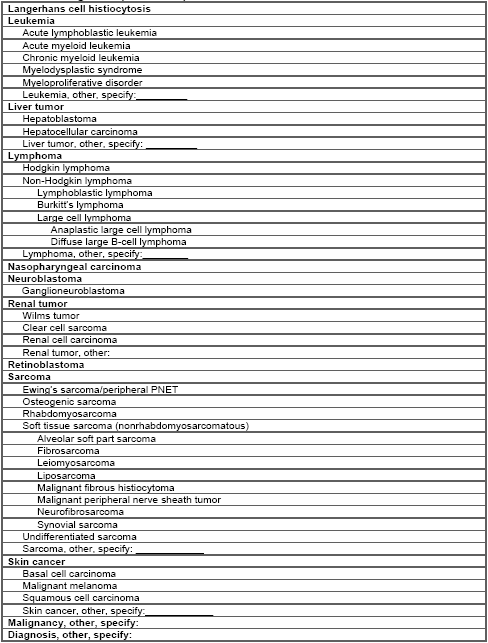 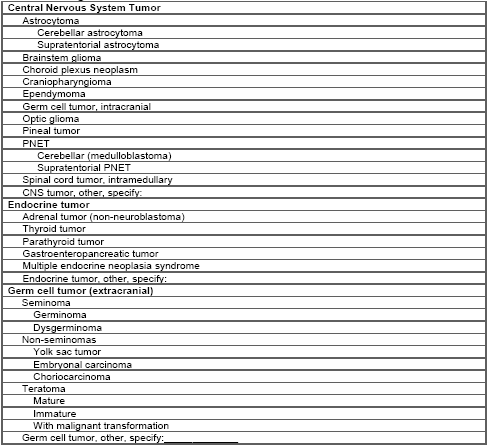 1. BASIC DATAOrganization______________________________________________________________________________________________________________________________________________________________________________________________________________________________________________________________________________________________________________________Subject No.______________________________________________________________________________________________________________________________________________________________________________________________________________________________________________________________________________________________________________________Sex____________M / F___________________________M / F___________________________M / F___________________________M / F___________________________M / F___________________________M / F___________________________M / F___________________________M / F___________________________M / F___________________________M / F_______________Date of Birth :YEARYEARYEARYEARMONTHMONTHDAYDAY2. DIAGNOSISDiagnosis_______________________________(see  #1)_______________________________(see  #1)_______________________________(see  #1)_______________________________(see  #1)_______________________________(see  #1)_______________________________(see  #1)_______________________________(see  #1)_______________________________(see  #1)_______________________________(see  #1)_______________________________(see  #1)Date of Initial Diagnosis :YEARYEARYEARYEARMONTHMONTHDAYDAY3. TREATMENTDate of Treatment start :YEARYEARYEARYEARMONTHMONTHDAYDAYProtocolStart dateEnd dateDate of HSCTYEARYEARYEARYEARMONTHMONTHDAYDAYConditioning regimenSTART DATESTART DATESTART DATESTART DATESTART DATESTART DATESTART DATESTART DATESTART DATESTART DATEEND DATEEND DATEEND DATEEND DATEEND DATEConditioning regimenConditioning regimenYEARYEARYEARYEARMONTHMONTHDAYDAYYEARMONTHDAYGVHD prophylaxis□ No   □ Yes    □ ATG (after d0)□ Corticosteroids□ Cyclosporine (CSA)□ FK506□ MTX□ MMF□ Cyclophosphamide (CPM)□ Other drug, specify:_________________□ No   □ Yes    □ ATG (after d0)□ Corticosteroids□ Cyclosporine (CSA)□ FK506□ MTX□ MMF□ Cyclophosphamide (CPM)□ Other drug, specify:_________________□ No   □ Yes    □ ATG (after d0)□ Corticosteroids□ Cyclosporine (CSA)□ FK506□ MTX□ MMF□ Cyclophosphamide (CPM)□ Other drug, specify:_________________□ No   □ Yes    □ ATG (after d0)□ Corticosteroids□ Cyclosporine (CSA)□ FK506□ MTX□ MMF□ Cyclophosphamide (CPM)□ Other drug, specify:_________________□ No   □ Yes    □ ATG (after d0)□ Corticosteroids□ Cyclosporine (CSA)□ FK506□ MTX□ MMF□ Cyclophosphamide (CPM)□ Other drug, specify:_________________□ No   □ Yes    □ ATG (after d0)□ Corticosteroids□ Cyclosporine (CSA)□ FK506□ MTX□ MMF□ Cyclophosphamide (CPM)□ Other drug, specify:_________________□ No   □ Yes    □ ATG (after d0)□ Corticosteroids□ Cyclosporine (CSA)□ FK506□ MTX□ MMF□ Cyclophosphamide (CPM)□ Other drug, specify:_________________□ No   □ Yes    □ ATG (after d0)□ Corticosteroids□ Cyclosporine (CSA)□ FK506□ MTX□ MMF□ Cyclophosphamide (CPM)□ Other drug, specify:_________________□ No   □ Yes    □ ATG (after d0)□ Corticosteroids□ Cyclosporine (CSA)□ FK506□ MTX□ MMF□ Cyclophosphamide (CPM)□ Other drug, specify:_________________□ No   □ Yes    □ ATG (after d0)□ Corticosteroids□ Cyclosporine (CSA)□ FK506□ MTX□ MMF□ Cyclophosphamide (CPM)□ Other drug, specify:_________________□ No   □ Yes    □ ATG (after d0)□ Corticosteroids□ Cyclosporine (CSA)□ FK506□ MTX□ MMF□ Cyclophosphamide (CPM)□ Other drug, specify:_________________□ No   □ Yes    □ ATG (after d0)□ Corticosteroids□ Cyclosporine (CSA)□ FK506□ MTX□ MMF□ Cyclophosphamide (CPM)□ Other drug, specify:_________________□ No   □ Yes    □ ATG (after d0)□ Corticosteroids□ Cyclosporine (CSA)□ FK506□ MTX□ MMF□ Cyclophosphamide (CPM)□ Other drug, specify:_________________□ No   □ Yes    □ ATG (after d0)□ Corticosteroids□ Cyclosporine (CSA)□ FK506□ MTX□ MMF□ Cyclophosphamide (CPM)□ Other drug, specify:_________________□ No   □ Yes    □ ATG (after d0)□ Corticosteroids□ Cyclosporine (CSA)□ FK506□ MTX□ MMF□ Cyclophosphamide (CPM)□ Other drug, specify:_________________□ No   □ Yes    □ ATG (after d0)□ Corticosteroids□ Cyclosporine (CSA)□ FK506□ MTX□ MMF□ Cyclophosphamide (CPM)□ Other drug, specify:_________________□ No   □ Yes    □ ATG (after d0)□ Corticosteroids□ Cyclosporine (CSA)□ FK506□ MTX□ MMF□ Cyclophosphamide (CPM)□ Other drug, specify:_________________Date of HSCTYEARYEARYEARYEARMONTHMONTHDAYDAYConditioning regimenSTART DATESTART DATESTART DATESTART DATESTART DATESTART DATESTART DATESTART DATESTART DATESTART DATEEND DATEEND DATEEND DATEEND DATEEND DATEConditioning regimenConditioning regimenYEARYEARYEARYEARMONTHMONTHDAYDAYYEARMONTHDAYGVHD prophylaxis□ No   □ Yes    □ ATG (after d0)□ Corticosteroids□ Cyclosporine (CSA)□ FK506□ MTX□ MMF□ Cyclophosphamide (CPM)□ Other drug, specify:_________________□ No   □ Yes    □ ATG (after d0)□ Corticosteroids□ Cyclosporine (CSA)□ FK506□ MTX□ MMF□ Cyclophosphamide (CPM)□ Other drug, specify:_________________□ No   □ Yes    □ ATG (after d0)□ Corticosteroids□ Cyclosporine (CSA)□ FK506□ MTX□ MMF□ Cyclophosphamide (CPM)□ Other drug, specify:_________________□ No   □ Yes    □ ATG (after d0)□ Corticosteroids□ Cyclosporine (CSA)□ FK506□ MTX□ MMF□ Cyclophosphamide (CPM)□ Other drug, specify:_________________□ No   □ Yes    □ ATG (after d0)□ Corticosteroids□ Cyclosporine (CSA)□ FK506□ MTX□ MMF□ Cyclophosphamide (CPM)□ Other drug, specify:_________________□ No   □ Yes    □ ATG (after d0)□ Corticosteroids□ Cyclosporine (CSA)□ FK506□ MTX□ MMF□ Cyclophosphamide (CPM)□ Other drug, specify:_________________□ No   □ Yes    □ ATG (after d0)□ Corticosteroids□ Cyclosporine (CSA)□ FK506□ MTX□ MMF□ Cyclophosphamide (CPM)□ Other drug, specify:_________________□ No   □ Yes    □ ATG (after d0)□ Corticosteroids□ Cyclosporine (CSA)□ FK506□ MTX□ MMF□ Cyclophosphamide (CPM)□ Other drug, specify:_________________□ No   □ Yes    □ ATG (after d0)□ Corticosteroids□ Cyclosporine (CSA)□ FK506□ MTX□ MMF□ Cyclophosphamide (CPM)□ Other drug, specify:_________________□ No   □ Yes    □ ATG (after d0)□ Corticosteroids□ Cyclosporine (CSA)□ FK506□ MTX□ MMF□ Cyclophosphamide (CPM)□ Other drug, specify:_________________□ No   □ Yes    □ ATG (after d0)□ Corticosteroids□ Cyclosporine (CSA)□ FK506□ MTX□ MMF□ Cyclophosphamide (CPM)□ Other drug, specify:_________________□ No   □ Yes    □ ATG (after d0)□ Corticosteroids□ Cyclosporine (CSA)□ FK506□ MTX□ MMF□ Cyclophosphamide (CPM)□ Other drug, specify:_________________□ No   □ Yes    □ ATG (after d0)□ Corticosteroids□ Cyclosporine (CSA)□ FK506□ MTX□ MMF□ Cyclophosphamide (CPM)□ Other drug, specify:_________________□ No   □ Yes    □ ATG (after d0)□ Corticosteroids□ Cyclosporine (CSA)□ FK506□ MTX□ MMF□ Cyclophosphamide (CPM)□ Other drug, specify:_________________□ No   □ Yes    □ ATG (after d0)□ Corticosteroids□ Cyclosporine (CSA)□ FK506□ MTX□ MMF□ Cyclophosphamide (CPM)□ Other drug, specify:_________________□ No   □ Yes    □ ATG (after d0)□ Corticosteroids□ Cyclosporine (CSA)□ FK506□ MTX□ MMF□ Cyclophosphamide (CPM)□ Other drug, specify:_________________□ No   □ Yes    □ ATG (after d0)□ Corticosteroids□ Cyclosporine (CSA)□ FK506□ MTX□ MMF□ Cyclophosphamide (CPM)□ Other drug, specify:_________________1. Medication History 약품명투여용량단위투여경로처방시작일처방종료일 정맥(IV)  경구(PO)  척수강내(IT) 기타: ______ 정맥(IV)  경구(PO)  척수강내(IT) 기타: ______ 정맥(IV)  경구(PO)  척수강내(IT) 기타: ______2. Laboratory History검사일검사명검사결과검사단위3. 신체계측측정일Body weightHeightBSA 4. Adverse Events (CTCAE 4.0)발생일검사분류*검사관련 이상반응*Adverse Event Grade Complete Blood Counts Chemistry & Coagulation & Urine Gr3 Gr4 Complete Blood Counts Chemistry & Coagulation & Urine Gr3 Gr4 Complete Blood Counts Chemistry & Coagulation & Urine Gr3 Gr4 Complete Blood Counts Chemistry & Coagulation & Urine Gr3 Gr4발생일분류질병관련 이상반응발생여부If 이상반응 발생시, CTCAE grade Allergy & Rash Fever & Infection Cardiovascular Gastrointestinal Neurologic OtherAllergic reaction Yes NO Grade 1 Grade 2 Grade 3 Grade 4 Grade 5 Unknown Allergy & Rash Fever & Infection Cardiovascular Gastrointestinal Neurologic Other Yes NO Grade 1 Grade 2 Grade 3 Grade 4 Grade 5 Unknown Allergy & Rash Fever & Infection Cardiovascular Gastrointestinal Neurologic Other Yes NO Grade 1 Grade 2 Grade 3 Grade 4 Grade 5 Unknown질병관련이상반응발생여부이상반응 발생시작일GradeGradeGradeGradeGradeGradeGradeGrade질병관련이상반응발생여부이상반응 발생시작일1122334UnknownAllergy & RashAllergy & RashAllergy & RashAllergy & RashAllergy & RashAllergy & RashAllergy & RashAllergy & RashAllergy & RashAllergy & RashAllergy & RashAllergy & Rash No YesAllergic reaction No YesAnaphylaxis No YesInjection site reaction No YesRash maculo-papular No YesUrticaria No YesStevens-Johnson syndromeFever & InfectionFever & InfectionFever & InfectionFever & InfectionFever & InfectionFever & InfectionFever & InfectionFever & InfectionFever & InfectionFever & InfectionFever & InfectionFever & Infection No YesFebrile neutropenia No YesFever without neutropenia No YesSepsisCardiovascularCardiovascularCardiovascularCardiovascularCardiovascularCardiovascularCardiovascularCardiovascularCardiovascularCardiovascularCardiovascularCardiovascular No YesEjection fraction 감소 No YesHeart failure No YesHypertension No YesHypotension No YesThromboembolic eventGastrointestinalGastrointestinalGastrointestinalGastrointestinalGastrointestinalGastrointestinalGastrointestinalGastrointestinalGastrointestinalGastrointestinalGastrointestinalGastrointestinal No YesDiarrhea No YesHepatic failure No YesIleus No YesMucositis oral No YesPancreatitis No YesLower Gastrointestinal hemorrhage No YesUpper Gastrointestinal hemorrhageRespiratoryRespiratoryRespiratoryRespiratoryRespiratoryRespiratoryRespiratoryRespiratoryRespiratoryRespiratoryRespiratoryRespiratory No YesPneumonitis No YesRetinoic acid syndrome No YesPulmonary fibrosis No YesBronchopulmonary hemorrhage No YesBronchospasmNeurologicNeurologicNeurologicNeurologicNeurologicNeurologicNeurologicNeurologicNeurologicNeurologicNeurologicNeurologic No YesEncephalopathy No YesLeukoencephalopathy No YesPeripheral motor neuropathy No YesPeripheral sensory neuropathy No YesSeizureRenal, urinaryRenal, urinaryRenal, urinaryRenal, urinaryRenal, urinaryRenal, urinaryRenal, urinaryRenal, urinaryRenal, urinaryRenal, urinaryRenal, urinaryRenal, urinary No YesAcute kidney injury No YesThrombotic thrombocytopenia purpura No YesHemolytic uremic syndrome No YesCystitis noninfectiveOthersOthersOthersOthersOthersOthersOthersOthersOthersOthersOthersOthers No YesAvascular necrosis No YesOsteonecrosis of jaw No YesOsteoporosis No YesCataract No YesHearing impaired No YesBlurred vision No YesPsychosisOther disorders - specifyOther disorders - specifyAdverse Events Reference (CTCAE 4.03)Complete Blood CountsGrade 3   Grade 4 Anemia (Hb)Hgb <8.0 g/dL or <4.9 mmol/L or <80 g/LLeukopenia (WBC)1000 - 2000/mm3 or 1.0 - 2.0 x 109 /L<1000/mm3 or <1.0 x 109 /LNeutropenia (ANC)500 - 1000/mm3 or 0.5 – 1.0 x 109 /L<500/mm3 or <0.5 x 109 /LThrombocytopenia (PLT)25,000 - 50,000/mm3 or 25.0 - 50.0 x 109 /L<25,000/mm3; <25.0 x 109 /LChemistry & Coagulation & UrineGrade 3   Grade 4 aPTT 연장>2.5 x ULN; hemorrhage -PT INR 증가>2.5 x ULN -ALT or GPT 증가5.0 - 20.0 x ULN20.0 x ULNAST or GOT 증가5.0 - 20.0 x ULN20.0 x ULNBilirubin 상승3.0 - 10.0 x ULN10.0 x ULNCholesterol증가400 - 500 mg/dL or 10.34 - 12.92 mmol/L>500 mg/dL or >12.92 mmol/LCreatinine 상승3.0 - 6.0 x ULN>6.0 x ULNAmylase 증가2.0 - 5.0 x ULN>5.0 x ULNLipase 증가2.0 - 5.0 x ULN>5.0 x ULNCa 증가Corrected serum calcium of 12.5 - 13.5 mg/dL or 3.1 - 3.4 mmol/Lor Ionized calcium 1.6 - 1.8 mmol/LCorrected serum calcium of >13.5 mg/dL or >3.4 mmol/L or Ionized calcium  >1.8 mmol/LCa 감소Corrected serum calcium of 6.0 - 7.0 mg/dL or 1.5-1.75 mmol/Lor Ionized calcium 0.8 - 0.9 mmol/LCorrected serum calcium of  <6.0 mg/dL or <1.5 mmol/Lor Ionized calcium <0.8 mmol/LGlucose 증가250 - 500 mg/dL or 13.9 - 27.8 mmol/L>500 mg/dL or >27.8 mmol/LGlucose 감소30 - 40 mg/dL or 1.7-2.2 mmol/L<30 mg/dL or <1.7 mmol/LK 증가6.0 - 7.0 mmol/L >7.0 mmol/L K 감소2.5 - 3.0 mmol/L <2.5 mmol/LMg 증가3.0 - 8.0 mg/dL or 1.23 - 3.30 mmol/L>8.0 mg/dL or >3.30 mmol/LMg 감소0.7 - 0.9 mg/dL or 0.3 - 0.4  mmol/L<0.7 mg/dL or <0.3 mmol/LNa 증가155 - 160 mmol/L>160 mmol/LNa 감소120 - 130 mmol/L<120 mmol/LTG 증가500 - 1000 mg/dL or 5.7 - 11.4 mmol/L>1000 mg/dL or >11.4 mmol/L  Uric acid 증가ULN - 10 mg/dL (0.59 mmol/L) >10 mg/dL or >0.59 mmol/LAlbumin 감소<2 g/dL, <20 g/LP 감소1.0 – 2.0 mg/dL or 0.3 – 0.6 mmol/L<1.0 mg/dL or <0.3 mmol/Lcardiac troponin I 증가Levels above UNLNT-proBNPLevels above UNLCK-MBLevels above UNL8. LAST FUDate of Therapy completed:(최종 치료 종료일)YEARYEARYEARYEARMONTHMONTHDAYDAY    Date of RelapseYEARYEARYEARYEARMONTHMONTHDAYDAY  Date of DeathYEARYEARYEARYEARMONTHMONTHDAYDAY     Date of DiagnosisYEARYEARYEARYEARMONTHMONTHDAYDAYDate of last FUYEARYEARYEARYEARMONTHMONTHDAYDAYCreatinine2–3 years 0.2–0.7 (17.7–61.9) 0.3–0.6 (26.5–53.0)2–3 years 0.2–0.7 (17.7–61.9) 0.3–0.6 (26.5–53.0)2–3 years 0.2–0.7 (17.7–61.9) 0.3–0.6 (26.5–53.0)2–3 years 0.2–0.7 (17.7–61.9) 0.3–0.6 (26.5–53.0)2–3 years 0.2–0.7 (17.7–61.9) 0.3–0.6 (26.5–53.0)4–7 years 0.2–0.8 (17.7–70.7) 0.2–0.7 (17.7–61.9)4–7 years 0.2–0.8 (17.7–70.7) 0.2–0.7 (17.7–61.9)4–7 years 0.2–0.8 (17.7–70.7) 0.2–0.7 (17.7–61.9)4–7 years 0.2–0.8 (17.7–70.7) 0.2–0.7 (17.7–61.9)4–7 years 0.2–0.8 (17.7–70.7) 0.2–0.7 (17.7–61.9)8–10 years 0.3–0.9 (26.5–79.6) 0.3–0.8 (26.5–70.7)8–10 years 0.3–0.9 (26.5–79.6) 0.3–0.8 (26.5–70.7)8–10 years 0.3–0.9 (26.5–79.6) 0.3–0.8 (26.5–70.7)8–10 years 0.3–0.9 (26.5–79.6) 0.3–0.8 (26.5–70.7)8–10 years 0.3–0.9 (26.5–79.6) 0.3–0.8 (26.5–70.7)11–12 years 0.3–1.0 (26.5–88.4) 0.3–0.9 (26.5–79.6)11–12 years 0.3–1.0 (26.5–88.4) 0.3–0.9 (26.5–79.6)11–12 years 0.3–1.0 (26.5–88.4) 0.3–0.9 (26.5–79.6)11–12 years 0.3–1.0 (26.5–88.4) 0.3–0.9 (26.5–79.6)11–12 years 0.3–1.0 (26.5–88.4) 0.3–0.9 (26.5–79.6)13–17 years 0.3–1.2 (26.5–106.1) 0.3–1.1 (26.5–97.2)13–17 years 0.3–1.2 (26.5–106.1) 0.3–1.1 (26.5–97.2)13–17 years 0.3–1.2 (26.5–106.1) 0.3–1.1 (26.5–97.2)13–17 years 0.3–1.2 (26.5–106.1) 0.3–1.1 (26.5–97.2)13–17 years 0.3–1.2 (26.5–106.1) 0.3–1.1 (26.5–97.2)18–20 years 0.5–1.3 (44.2–115.0) 0.3–1.1 (26.5–97.2)18–20 years 0.5–1.3 (44.2–115.0) 0.3–1.1 (26.5–97.2)18–20 years 0.5–1.3 (44.2–115.0) 0.3–1.1 (26.5–97.2)18–20 years 0.5–1.3 (44.2–115.0) 0.3–1.1 (26.5–97.2)18–20 years 0.5–1.3 (44.2–115.0) 0.3–1.1 (26.5–97.2)Alkaline phosphatase Alkaline phosphatase Alkaline phosphatase 2–5 years 115–391 115–3912–5 years 115–391 115–3912–5 years 115–391 115–3916–7 years 115–460 115–4606–7 years 115–460 115–4606–7 years 115–460 115–4608–9 years 115–345 115–3458–9 years 115–345 115–3458–9 years 115–345 115–34510–11 years 115–336 115–43710–11 years 115–336 115–43710–11 years 115–336 115–43712–13 years 127–403 92–33612–13 years 127–403 92–33612–13 years 127–403 92–33614–15 years 79–446 78–21214–15 years 79–446 78–21214–15 years 79–446 78–21216–18 years 58–331 35–12416–18 years 58–331 35–12416–18 years 58–331 35–124PhosphorusPhosphorus1 year: 3.8–6.2 mg/dL (1.23–2.0 mmol/L)1 year: 3.8–6.2 mg/dL (1.23–2.0 mmol/L)1 year: 3.8–6.2 mg/dL (1.23–2.0 mmol/L)1 year: 3.8–6.2 mg/dL (1.23–2.0 mmol/L)10 years: 3.6–5.6 mg/dL (1.16–1.81 mmol/L)10 years: 3.6–5.6 mg/dL (1.16–1.81 mmol/L)10 years: 3.6–5.6 mg/dL (1.16–1.81 mmol/L)10 years: 3.6–5.6 mg/dL (1.16–1.81 mmol/L)Adults: 3.1–5.1 mg/dL (1.0–1.65 mmol/L)Adults: 3.1–5.1 mg/dL (1.0–1.65 mmol/L)Adults: 3.1–5.1 mg/dL (1.0–1.65 mmol/L)Adults: 3.1–5.1 mg/dL (1.0–1.65 mmol/L)